
ՀԱՅԱՍՏԱՆԻ ՀԱՆՐԱՊԵՏՈՒԹՅԱՆ ԱՐՄԱՎԻՐ ՄԱՐԶԻ ԱՐՄԱՎԻՐ ՀԱՄԱՅՆՔ 
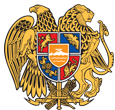 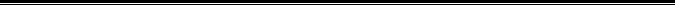 ԱՐՁԱՆԱԳՐՈՒԹՅՈՒՆ N 9
18 ՀՈԿՏԵՄԲԵՐԻ 2019թվական

ԱՎԱԳԱՆՈՒ ԱՐՏԱՀԵՐԹ ՆԻՍՏԻՀամայնքի ավագանու նիստին ներկա էին ավագանու 9 անդամներ:Բացակա էին` Արա Գասպարյանը, Էդիկ Իսրաելյանը, Արմեն Հակոբյանը, Խաչիկ Հարությունյանը, Օհան Հարությունյանը, Ռադիկ ՄարգարյանըՀամայնքի ղեկավարի հրավերով ավագանու նիստին մասնակցում էին`
Խաչատուր Մկրտչյան, Ֆելիքս Պետրոսյան, Անի Խաչատրյան, Շահեն Օրդուբեկյան, Արմեն Գալոյան, Էմին Մխիթարյան, Մանվել Ֆիդանյան, Դավիթ Պետրոսյան, Նախշուն Նազարեթյան, Լեվոն ԳրիգորյանՆիստը վարում էր  համայնքի ղեկավարի ժ/պ` Վարշամ ՍարգսյանըՆիստը արձանագրում էր քարտուղարության բաժնի պետ` Նուշիկ ԴավթյանըԼսեցին
ՕՐԱԿԱՐԳԸ ՀԱՍՏԱՏԵԼՈՒ ՄԱՍԻՆ /Զեկ. ՎԱՐՇԱՄ ՍԱՐԳՍՅԱՆ/Որոշումն ընդունված է. /կցվում է որոշում N 76-Ա/Լսեցին
ԱՐՄԱՎԻՐ ՀԱՄԱՅՆՔԻ 2019 ԹՎԱԿԱՆԻ ԲՅՈՒՋԵԻ ԻՆՆ ԱՄՍՎԱ ԿԱՏԱՐՄԱՆ ՀԱՂՈՐԴՄԱՆ ՄԱՍԻՆ /Զեկ. ՎԱՐՇԱՄ ՍԱՐԳՍՅԱՆ/Որոշումն ընդունված է. /կցվում է որոշում N 77-Ա/Լսեցին
ԱՐՄԱՎԻՐ ՀԱՄԱՅՆՔԻ ԱՎԱԳԱՆՈՒ 2018ԹՎԱԿԱՆԻ ԴԵԿՏԵՄԲԵՐԻ 25-Ի ԹԻՎ 103-Ն ՈՐՈՇՄԱՆ ՄԵՋ ՓՈՓՈԽՈՒԹՅՈՒՆՆԵՐ ԿԱՏԱՐԵԼՈՒ ՄԱՍԻՆ /Զեկ. ՕՖԵԼՅԱ ՄԱՐԻՏԻՐՈՍՅԱՆ/Որոշումն ընդունված է. /կցվում է որոշում N 78-Ն/Լսեցին
ԱՐՄԱՎԻՐ ՀԱՄԱՅՆՔԻ ԱՎԱԳԱՆՈՒ 21.05.2019 Թ. <<ԱՐՄԱՎԻՐ ՀԱՄԱՅՆՔԻ ՍԵՓԱԿԱՆՈՒԹՅՈՒՆ ՀԱՄԱՐՎՈՂ ՀՈՂԱՄԱՍԵՐԻՑ 2019 ԹՎԱԿԱՆԻ ԸՆԹԱՑՔՈՒՄ ԱՃՈՒՐԴԱՅԻՆ ԿԱՐԳՈՎ ՕՏԱՐՄԱՆ ԱՌԱՋԱՐԿՎՈՂ ՀՈՂԱՄԱՍԵՐԻ ՑՈՒՑԱԿԸ ՀԱՍՏԱՏԵԼՈՒ ՄԱՍԻՆ>> ԹԻՎ 32-Ա ՈՐՈՇՄԱՆ ՄԵՋ ՓՈՓՈԽՈՒԹՅՈՒՆ ԿԱՏԱՐԵԼՈՒ ՄԱՍԻՆ /Զեկ. ՌՈՒԲԻԿ ՄԵԼՔՈՆՅԱՆ/Որոշումն ընդունված է. /կցվում է որոշում N 79-Ա/Լսեցին
ԱՐՄԱՎԻՐ ՀԱՄԱՅՆՔԻ ՍԵՓԱԿԱՆՈՒԹՅՈՒՆ ՀԱՆԴԻՍԱՑՈՂ` Մ. ՀԵՐԱՑՈՒ 5 ՀԱՍՑԵՈՒՄ ԳՏՆՎՈՂ ԳՈՒՅՔԸ ԲԱՐԵԳՈՐԾԱԿԱՆ ՀԻՄՈՒՆՔՆԵՐՈՎ ՎԵՐԱԿԱՌՈՒՑՈՂ ԿԱԶՄԱԿԵՐՊՈՒԹՅԱՆ ՀԵՏ ԿՆՔՎԵԼԻՔ ԽԱՌԸ ՊԱՅՄԱՆԱԳՐԻ ՆԱԽԱԳԻԾԸ ՀԱՍՏԱՏԵԼՈՒ ՄԱՍԻՆ /Զեկ. ՄԵԼԱՆՅԱ ԿՈՍՏԱՆՅԱՆ/Որոշումն ընդունված է. /կցվում է որոշում N 80-Ա/Լսեցին
ՀԱՄԱՅՆՔԻ ԱՎԱԳԱՆՈՒ՝ 2019 ԹՎԱԿԱՆԻ ՍԵՊՏԵՄԲԵՐԻ 27-Ի N 71-Ա ՈՐՈՇՄԱՆ ՄԵՋ ՓՈՓՈԽՈՒԹՅՈՒՆ ԿԱՏԱՐԵԼՈՒ ՄԱՍԻՆ /Զեկ. ԱՆԱՀԻՏ ԴԱՎԹՅԱՆ/Որոշումն ընդունված է. /կցվում է որոշում N 81-Ա/Լսեցին
ՀԱՄԱՅՆՔԻ ԱՎԱԳԱՆՈՒ՝ 2019 ԹՎԱԿԱՆԻ ՍԵՊՏԵՄԲԵՐԻ 27-Ի N 73-Ա՝ &lt;&lt;ՏԵՂԱԿԱՆ ՎՃԱՐԻ ԱՐՏՈՆՈՒԹՅՈՒՆՆԵՐ ՍԱՀՄԱՆԵԼՈՒ ՄԱՍԻՆ&gt;&gt; ՈՐՈՇՄԱՆ ՄԵՋ ՓՈՓՈԽՈՒԹՅՈՒՆ ԵՎ ԼՐԱՑՈՒՄ ԿԱՏԱՐԵԼՈՒ ՄԱՍԻՆ /Զեկ. ԱՆԱՀԻՏ ԴԱՎԹՅԱՆ/Որոշումն ընդունված է. /կցվում է որոշում N 82-Ա/Լսեցին
ՏԵՂԱԿԱՆ ՎՃԱՐԻ ԱՐՏՈՆՈՒԹՅՈՒՆՆԵՐ ՍԱՀՄԱՆԵԼՈՒ ՄԱՍԻՆ /Զեկ. ԱՆԱՀԻՏ ԴԱՎԹՅԱՆ/Որոշումն ընդունված է. /կցվում է որոշում N 83-Ա/Լսեցին
ՏԵՂԱԿԱՆ ՎՃԱՐԻ ԱՐՏՈՆՈՒԹՅՈՒՆՆԵՐ ՍԱՀՄԱՆԵԼՈՒ ՄԱՍԻՆ /Զեկ. ԱՆԱՀԻՏ ԴԱՎԹՅԱՆ/Որոշումն ընդունված է. /կցվում է որոշում N 84-Ա/Լսեցին
ՏԵՂԱԿԱՆ ՎՃԱՐԻ ԱՐՏՈՆՈՒԹՅՈՒՆՆԵՐ ՍԱՀՄԱՆԵԼՈՒ ՄԱՍԻՆ /Զեկ. ԱՆԱՀԻՏ ԴԱՎԹՅԱՆ/Որոշումն ընդունված է. /կցվում է որոշում N 85-Ա/Լսեցին
ԳՈՒՅՔԱՀԱՐԿԻ ԱՐՏՈՆՈՒԹՅՈՒՆՆԵՐ ՍԱՀՄԱՆԵԼՈՒ ՄԱՍԻՆ /Զեկ. ԱՐԱՄ ՏԻԳՐԱՆՅԱՆՈրոշումն ընդունված է. /կցվում է որոշում N 86-Ա/Լսեցին
ՕԳՆՈՒԹՅՈՒՆ ՀԱՏԿԱՑՆԵԼՈՒ ՄԱՍԻՆ /Զեկ. ԹԱՄԱՐԱ ՇԱՌՈՅԱՆ/Որոշումն ընդունված է. /կցվում է որոշում N 87-Ա/
Համայնքի ղեկավարի ժ/պ՝
ՎԱՐՇԱՄ ՍԱՐԳՍՅԱՆ________________Նիստն արձանագրեց`  Նուշիկ Դավթյանը _________________________________2019 թվականի հոկտեմբերի 18ք. ԱրմավիրԿողմ-9Դեմ-0Ձեռնպահ-0Կողմ-9Դեմ-0Ձեռնպահ-0Կողմ-9Դեմ-0Ձեռնպահ-0Կողմ-9Դեմ-0Ձեռնպահ-0Կողմ-9Դեմ-0Ձեռնպահ-0Կողմ-9Դեմ-0Ձեռնպահ-0Կողմ-9Դեմ-0Ձեռնպահ-0Կողմ-9Դեմ-0Ձեռնպահ-0Կողմ-9Դեմ-0Ձեռնպահ-0Կողմ-9Դեմ-0Ձեռնպահ-0Կողմ-9Դեմ-0Ձեռնպահ-0Կողմ-9Դեմ-0Ձեռնպահ-0 Ավագանու անդամներՍՈՒՐԵՆ ԱԲՐԱՀԱՄՅԱՆԱՌՆԱԿ ԱՎԵՏԻՍՅԱՆՀԱՅԿ ԲԱՐՍԵՂՅԱՆՆՈՐԱՅՐ ԴԱՐԲԻՆՅԱՆՀԱՅԿ ԴՈԼԻՆՅԱՆԼԵՌՆԻԿ ՀԱՐՈՒԹՅՈՒՆՅԱՆՎԱՐԴԱՆ ՀՈՎՀԱՆՆԻՍՅԱՆԱՐՍԵՆ ՄԵԼՈՅԱՆԱՐՄԵՆ ՇԻՐՎԱՆՅԱՆ